07.05.2020.Комнатные растения, виды размножения. Уход за комнатными растениями.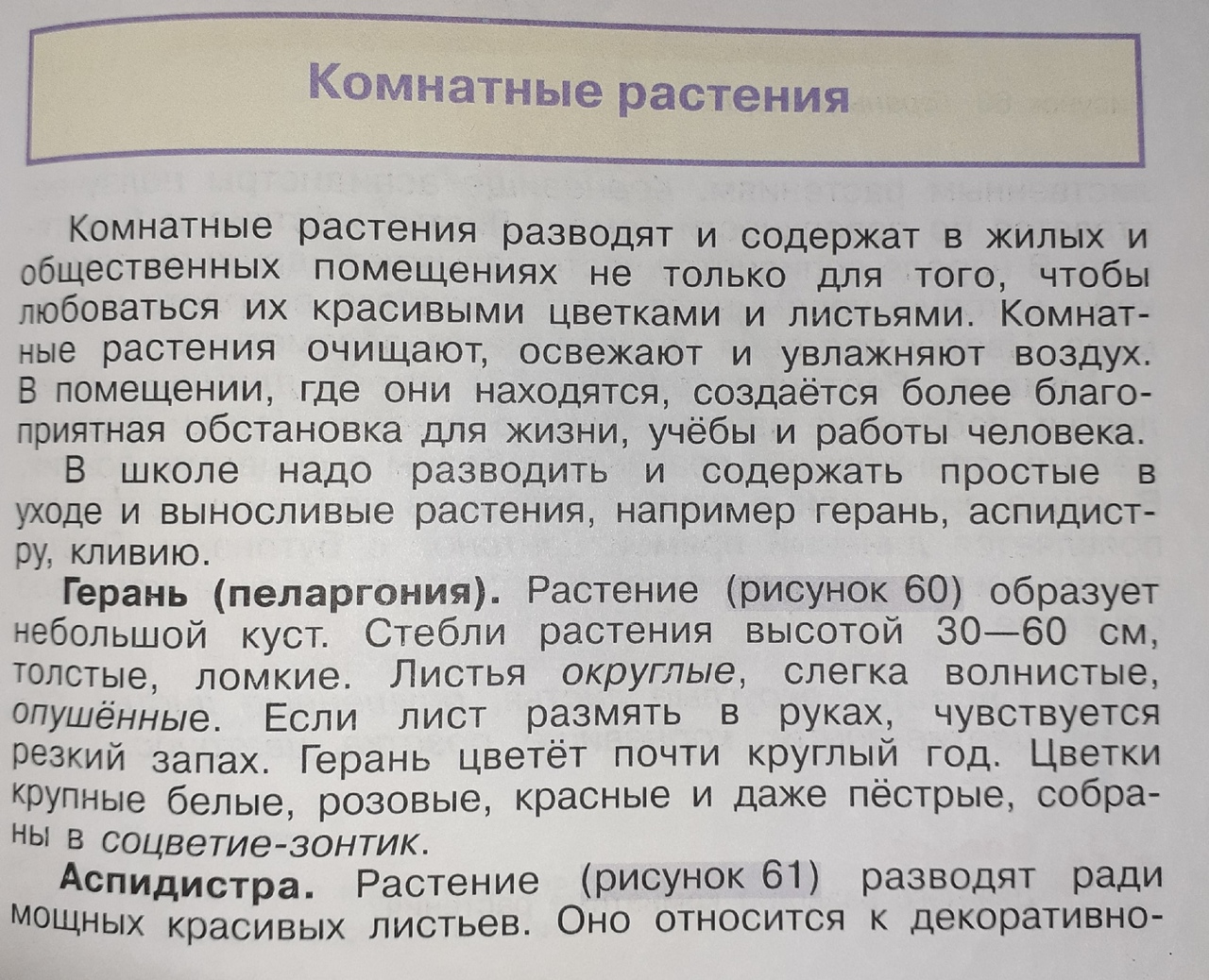 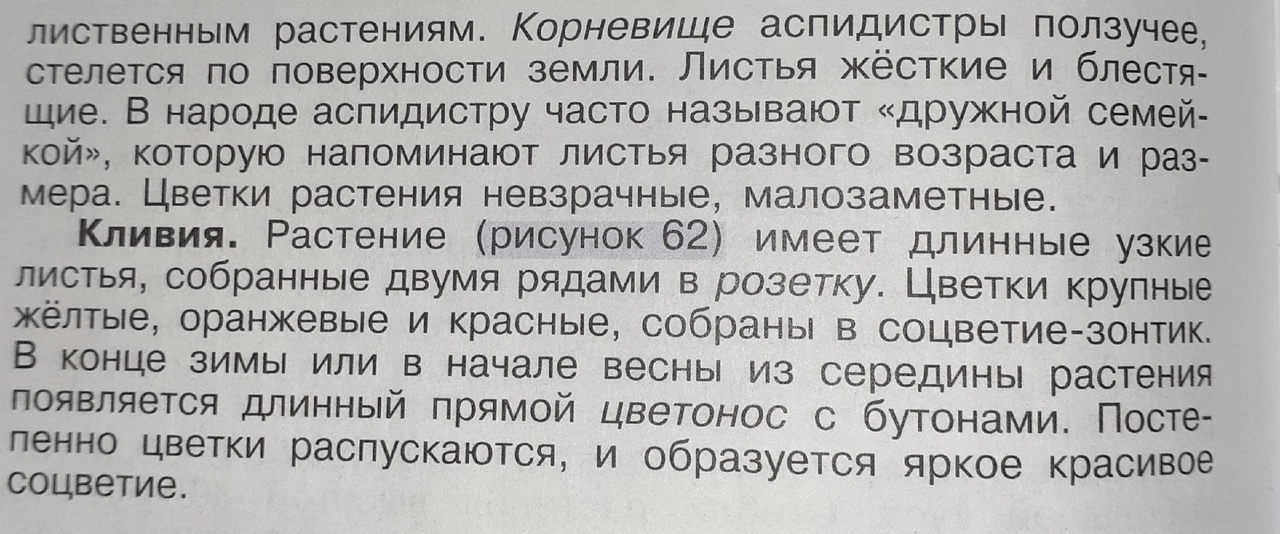 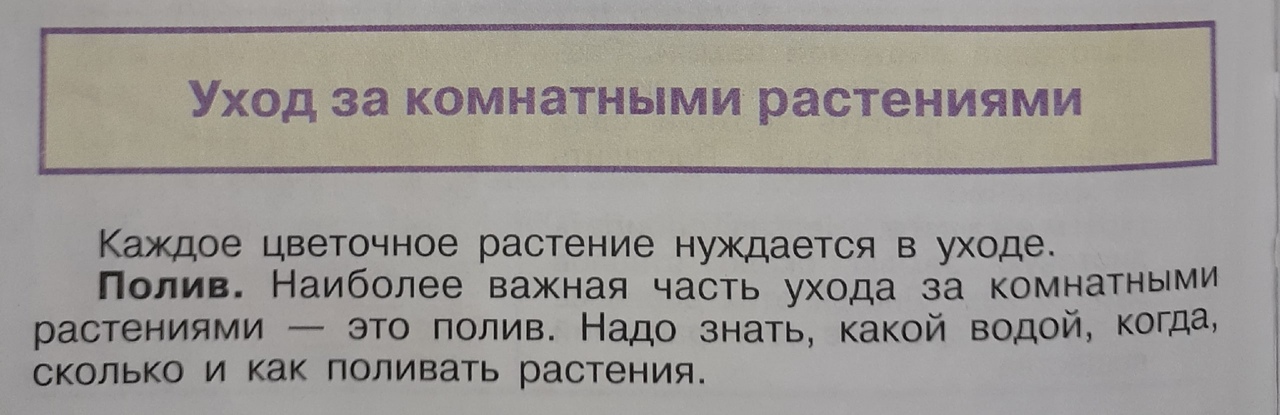 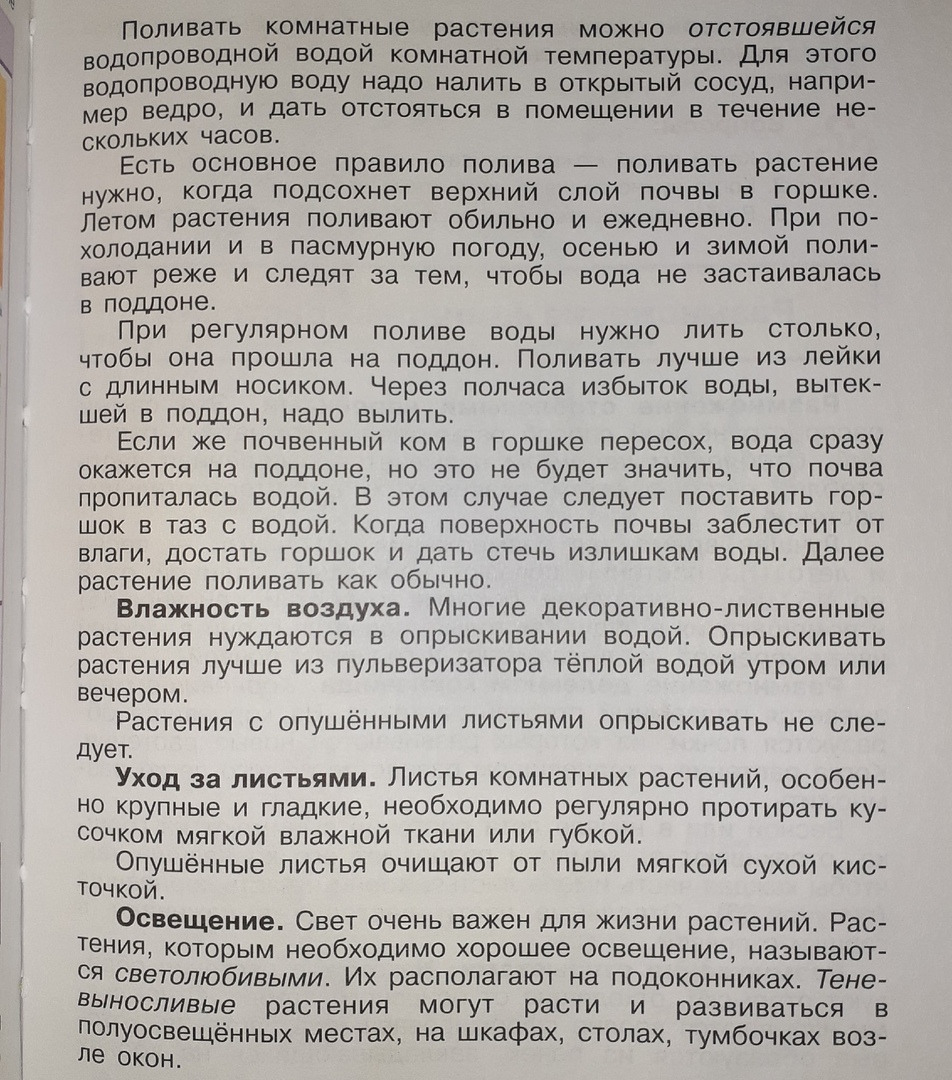 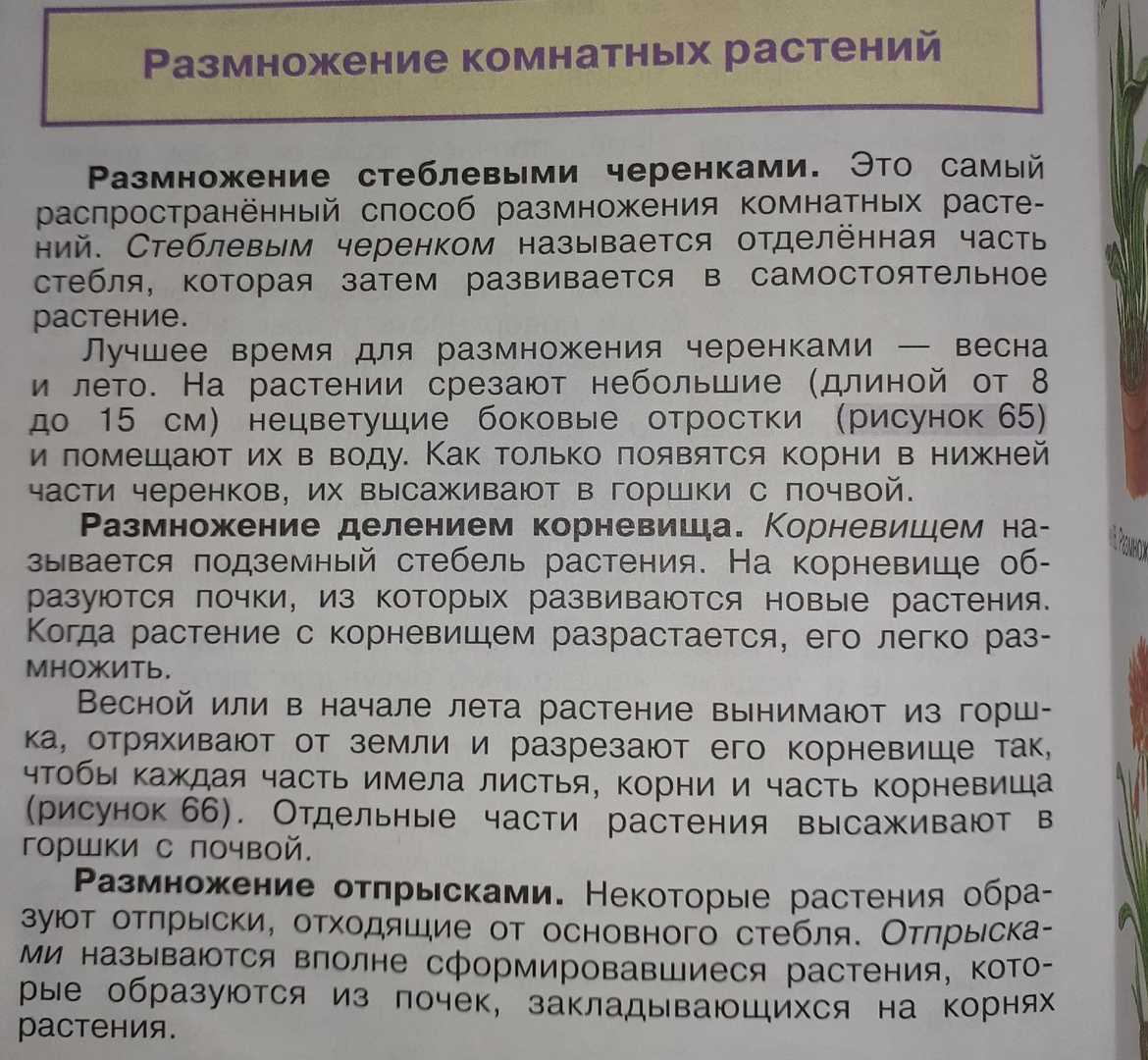 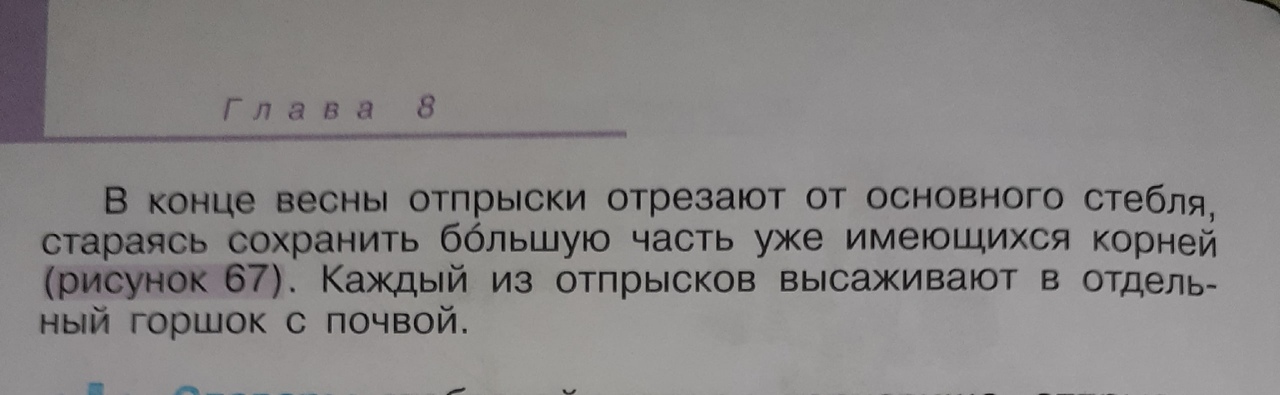 Задание: Учить виды комнатных растений, виды размножений и правила ухода за комнатными растениями. 